He is Risen! No longer is Jesus in the grave! Today we celebrate, that three days after He was nailed to the cross for our sins, He conquered the grave. That truth is foundational to our faith as Christians. Today, this Resurrection Sunday, we will seek to understand another one of our core values, as we to seek to understand what the resurrection of Jesus means for our faith.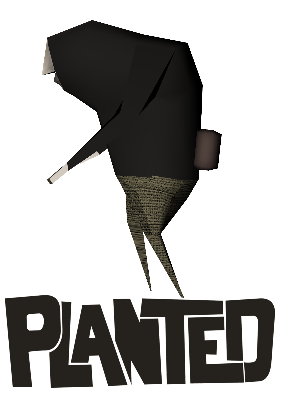 Sermon NotesThe Resurrection1 Corinthians 15: 1-28 (Matthew 28:5-7)(Page 1154 in the Pew Bible)My _______________ and promise of __________ is dependent upon my faith in the resurrectionBecause of my faith in Jesus’ resurrection, I can ____________ in my own _______________If Jesus didn’t _______________, I can’t _______________If Jesus didn’t _______________, my faith is _______________Jesus’ resurrection has _______________ my enemies and given me _______________ over death!